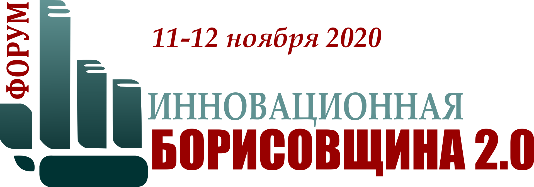 Научно-практическая конференция «Развитие экосистемы инновационно – технологического предпринимательства в Минской области» Дата проведения: 12 ноября 2020 года,Место проведения: г. Борисов, ул. Гагарина, 68, Филиал БНТУ «Борисовский государственный политехнический колледж».Основная цель конференции: обсуждение механизмов развития и финансирования инновационно-технологического предпринимательства; обмен опытом по поддержке инновационно-технологического предпринимательства в регионах Минской области; определение перспективных направлений и форм реализации инновационных проектов.
Формы участия: презентация опыта развития инновационно-технологической компании/проекта;15-минутный доклад с предложениями об инновационном развитии региона, механизмах развития инновационно-технологического предпринимательства;публикация в сборнике материалов конференции (ISBN).Для участия необходимо: 1.  Пройти электронную регистрацию на сайте  http://bgpk.bntu.by/inborisov/.2. Отправить презентацию компании/проекта, презентацию к докладу, материалы для публикации на электронный адрес yukhnevich@park.bntu.by не позднее 28 октября 2020 года.Требования к оформлению материалов в сборник:ВАЖНО:В сборник будут включены материалы только зарегистрированных участников.Материалы, оформленные не по требованиям и предоставленные позже установленного срока, к публикации не принимаются.За содержание и уникальность предоставленных материалов ответственность несет автор. Контактное лицо по вопросам участия:Дудко Наталья Анатольевна, Межвузовский центр маркетинга НИР,Государственное предприятие «Научно-технологический парк БНТУ «Политехник», тел.: +375 17 270 18 29, e-mail: dudko@park.bntu.by.Контактное лицо по вопросам подачи материалов: Юхневич Ольга Анатольевна, Межвузовский центр маркетинга НИР,Государственное предприятие «Научно-технологический парк БНТУ «Политехник», тел.: +375 17 252 87 11, e-mail: yukhnevich@park.bntu.by.УДК (обязательно)Название доклада (TimesNewRoman 14, полужирный)Автор доклада (Times New Roman 14, курсив)Наименование организации (Times New Roman 14, курсив)Оформление текста:Статьи должны быть представлены в формате .doc .или docxТекст доклада: Times New Roman 14Поля стандартные:Верхнее: 2,0 смЛевое: 2,5 смНижнее: 2,5 смПравое: 2,5 смОтступ абзаца:1,0 смМежстрочный интервал: 1Объем: до 2 страниц